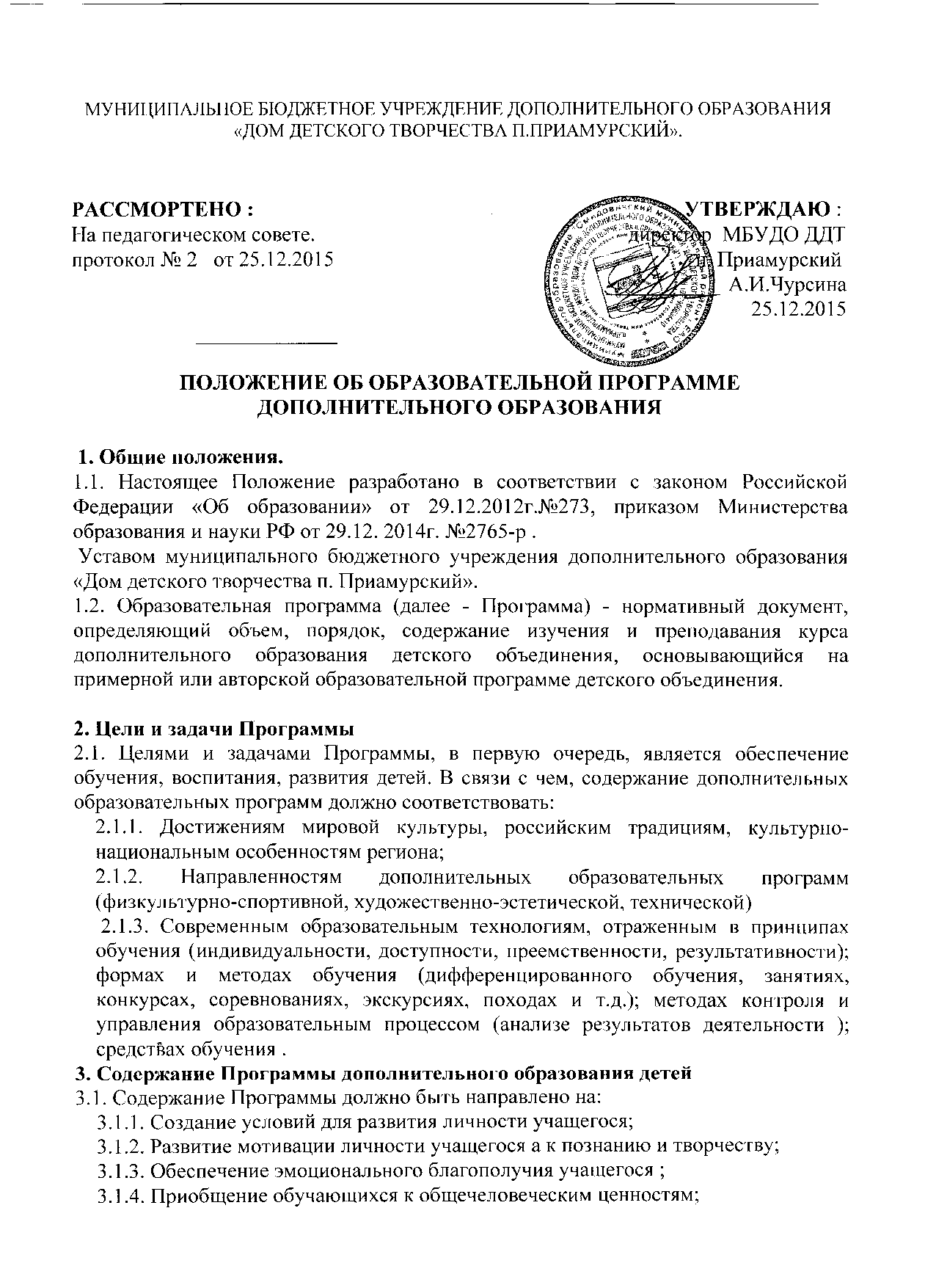 3.1.5. Профилактику асоциального поведения;3.1.6. Создание условий для социального, культурного и профессионального самоопределения, творческой самореализации личности учащегося, его интеграцию в системе мировой и отечественной культур;3.1.7. Укрепление психического и физического здоровья обучающихся;3.1.8. Взаимодействие педагога дополнительного образования с семьей.4. Технология разработки Программы.4.1. Программа составляется педагогом дополнительного образования по определенному курсу дополнительного образования подростков, на учебный год .4.2. Допускается разработка Программы коллективом педагогов одного направления.4.3. Рабочая программа составляется педагогом дополнительного образования на текущий учебный год в соответствии с реализуемой им образовательной программой.5. Структура Программы.5.1. Структура Программы является формой представления курса как целостной системы, отражающей внутреннюю логику организации учебно-методического материала, и включает в себя следующие элементы:5.1.1.  Титульный лист.5.1.2.  Пояснительную записку.5.1.3. Учебно-тематический план.5.1.4.  Содержание изучаемого курса.5.1.5. Методическое обеспечение дополнительной образовательной программы5.1.7. Список литературы (основной и дополнительной).5.2. Рабочая программа на каждый год обучения.         5.2.1. Титульный лист.        5.2.2. Пояснительная записка.        5.2.3.  Календарно- тематический план (с указанием месяца занятий).6. Оформление и содержание структурных элементов Программы дополнительного образования.6.1.Титульный лист – структурный элемент программы, представляющий сведения о названии программы, которое должно отражать ее содержание, место в образовательном процессе, адресность.На титульном листе указывается:наименование образовательного учреждения;где, когда и кем утверждена дополнительная образовательная программа;название дополнительной образовательной программы;возраст детей, на которых рассчитана дополнительная образовательная программа;срок реализации дополнительной образовательной программы;Ф.И.О., должность автора (авторов) дополнительной образовательной программы;название населенного пункта, в котором реализуется дополнительная образовательная программа;год разработки дополнительной образовательной программы.6.2. Пояснительная записка – структурный элемент программы, поясняющий актуальность изучения данного курса, его задачи и специфику, а также методы и формы решения поставленных задач, рекомендации по их проведению. В пояснительной записке должны быть обоснованы предлагаемые содержание и объем курса, формы контроля и возможные варианты его проведения. В пояснительной записке к программе дополнительного образования подростков раскрывается:направленность дополнительной образовательной программы;новизну, актуальность, педагогическую целесообразность;цель и задачи дополнительной образовательной программы;отличительные особенности данной дополнительной образовательной программы от уже существующих образовательных программ;возраст детей, участвующих в реализации данной дополнительной образовательной программы;сроки реализации дополнительной образовательной программы (продолжительность образовательного процесса, этапы);ожидаемые результаты и способы определения их результативности;формы подведения итогов реализации дополнительной образовательной программы (выставки, фестивали, соревнования, учебно-исследовательские конференции и т.д.).6.3.Учебно-тематический план – структурный элемент программы, содержащий наименование раздела, темы, общее количество часов (в том числе на теоретические и практические занятия). Составляется в виде таблицы.6.4. Содержание изучаемого курса – структурный элемент программы, включающий толкование каждой темы, согласно нумерации в учебно-тематическом плане и требования к уровню подготовки обучающихся.Требования к уровню подготовки обучающихся по данной программе - структурный элемент программы, определяющий основные знания, умения и навыки, которыми должны овладеть обучающиеся в процессе изучения данного курса.6.5.Методическое обеспечение дополнительной образовательной программы – структурный элемент программы, который определяет необходимые для реализации данного курса методические и учебные пособия, оборудование и технические средства обучения, дидактический материал.6.6. Список литературы (основной и дополнительной)– структурный элемент программы, включающий перечень использованной автором литературы. Элементы описания каждого произведения должны приводиться в алфавитном порядке и соответствовать требованиям к библиографическому описанию. Допускается оформление списка литературы по основным разделам изучаемого курса.7. Оформление программы.7.1. Текст набирается в текстовом редакторе кегль 12-14, одинарный межстрочный интервал, переносы в тексте не ставятся, выравнивание по ширине, листы формата А4. Таблицы вставляются непосредственно в текст.7.2. Титульный лист считается первым, но не нумеруется, как и листы приложения.8. Утверждение программы.8.1. Программа рассматривается на Педагогическом Совете педагогов дополнительного образования.8.2.Рабочие  программы утверждаются ежегодно до 15 мая педсоветом и приказом директора учреждения.8.3 Все изменения, дополнения, вносимые педагогом в рабочую программу в течении учебного года должны быть согласованны с педагогическим советом.\№ п/пНаименование разделов и темВсего часовКоличество часовПрактичес-киетеоретические1.Раздел 1. …6421.1…22-1.2…422В нижней части таблицы часы суммируютсяИтого